DROMIC Report #2 on the Fire Incident in Brgy. Santo Niño, Tukuran, Zamboanga del Sur as of 24 March 2022, 6PMSituation OverviewOn 08 March 2022 at around 8 PM, a fire incident transpired in Brgy. Santo Niño, Tukuran, Zamboanga del Sur gutted several houses mostly made from light materials.Source: DSWD-Field Office (FO) IXStatus of Affected Areas and Population  A total of 75 families or 294 persons are affected in Brgy. Santo Niño, Tukuran, Zamboanga del Sur (see Table 1).Table 1. Number of Affected Families / PersonsNote: The decrease in the number of affected families and persons is based on the validated report submitted by DSWD-FO IX. Source: DSWD FO IXStatus of Displaced Population Outside Evacuation CenterThere are 75 families or 294 persons currently taking temporary shelter with their relatives and/or friends in Brgy. Santo Niño, Tukuran, Zamboanga del Sur (see Table 2).Table 2. Number of Displaced Families / Persons Outside Evacuation CenterNote: The decrease in the number of displaced families and persons outside ECs is based on the validated report submitted          by DSWD-FO IX.Source: DSWD-FO IXDamaged HousesA total of 68 houses were totally in Brgy. Santo Niño, Tukuran, Zamboanga del Sur (see Table 3).Table 3. Number of Damaged HousesNote: Ongoing assessment and validation being conducted.Source: DSWD-FO IXCost of Humanitarian Assistance ProvidedA total of ₱225,119.25 worth of assistance was provided by the DSWD to the affected families (see Table 6).Table 6. Cost of Assistance Provided to Affected Families / PersonsSource: DSWD-FO IXResponse Actions and InterventionsStandby Funds and Prepositioned Relief StockpileNote: The Inventory Summary is as of 24 March 2022, 4PM.    Source: DSWD-DRMB and DSWD-NRLMBStandby Funds ₱68.63 million Quick Response Fund (QRF) at the DSWD-Central Office.₱5 million available at DSWD-FO IX.Prepositioned FFPs and Other Relief Items83,677 FFPs available in Disaster Response Centers; of which, 57,213 FFPs are at the National Resource Operations Center (NROC), Pasay City and 26,464 FFPs are at the Visayas Disaster Response Center (VDRC), Cebu City.24,848 FFPs available at DSWD-FO IX.₱292.5 million worth of other FNIs at NROC, VDRC and DSWD-FO IX warehouses.Other ActivitiesDSWD-FO VIIIPhoto Documentation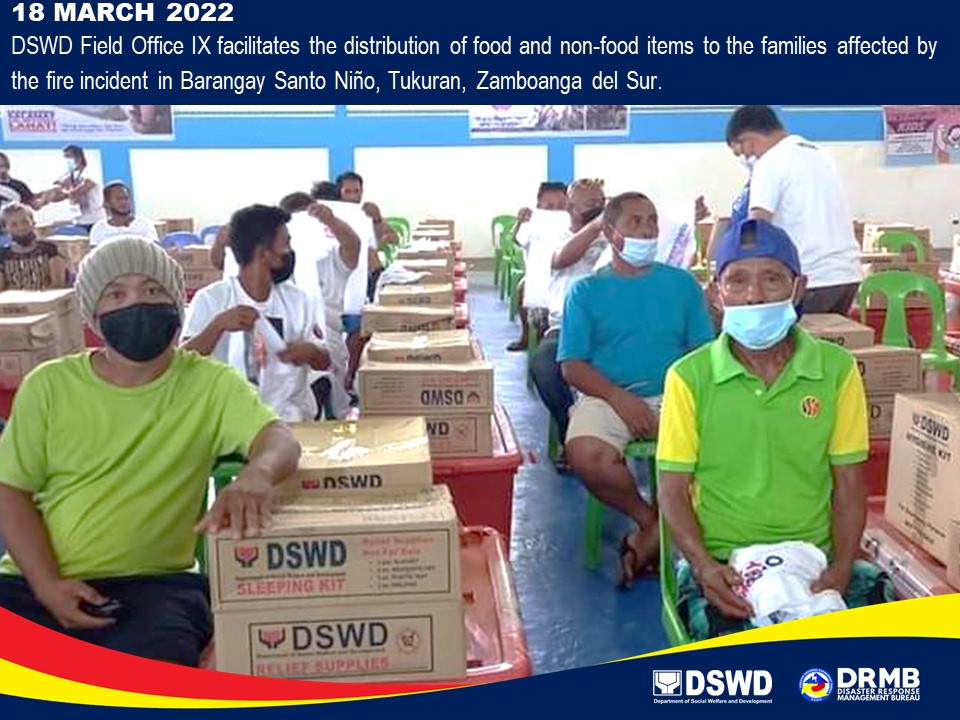 *****The Disaster Response Operations Monitoring and Information Center (DROMIC) of DSWD-DRMB is closely coordinating with DSWD-FO IX for significant disaster response updates and assistance provided.REGION / PROVINCE / MUNICIPALITY REGION / PROVINCE / MUNICIPALITY  NUMBER OF AFFECTED  NUMBER OF AFFECTED  NUMBER OF AFFECTED REGION / PROVINCE / MUNICIPALITY REGION / PROVINCE / MUNICIPALITY  Barangays  Families  Persons GRAND TOTALGRAND TOTAL1  75  294 REGION IXREGION IX1  75  294 Zamboanga del SurZamboanga del Sur1  75  294 Tukuran1  75  294 REGION / PROVINCE / MUNICIPALITY REGION / PROVINCE / MUNICIPALITY  NUMBER OF DISPLACED  NUMBER OF DISPLACED  NUMBER OF DISPLACED  NUMBER OF DISPLACED REGION / PROVINCE / MUNICIPALITY REGION / PROVINCE / MUNICIPALITY  OUTSIDE ECs  OUTSIDE ECs  OUTSIDE ECs  OUTSIDE ECs REGION / PROVINCE / MUNICIPALITY REGION / PROVINCE / MUNICIPALITY  Families  Families  Persons  Persons REGION / PROVINCE / MUNICIPALITY REGION / PROVINCE / MUNICIPALITY  CUM  NOW  CUM  NOW GRAND TOTALGRAND TOTAL 75  75  294  294 REGION IXREGION IX 75  75  294  294 Zamboanga del SurZamboanga del Sur 75  75  294  294 Tukuran 75  75  294  294 REGION / PROVINCE / MUNICIPALITY REGION / PROVINCE / MUNICIPALITY NO. OF DAMAGED HOUSES NO. OF DAMAGED HOUSES NO. OF DAMAGED HOUSES REGION / PROVINCE / MUNICIPALITY REGION / PROVINCE / MUNICIPALITY  Total  Totally  Partially GRAND TOTALGRAND TOTAL 68  68 - REGION IXREGION IX 68  68 - Zamboanga del SurZamboanga del Sur 68  68 - Tukuran 68  68  - REGION / PROVINCE / MUNICIPALITY REGION / PROVINCE / MUNICIPALITY COST OF ASSISTANCECOST OF ASSISTANCECOST OF ASSISTANCECOST OF ASSISTANCECOST OF ASSISTANCEREGION / PROVINCE / MUNICIPALITY REGION / PROVINCE / MUNICIPALITY  DSWD LGUNGOsOTHERSGRAND TOTALGRAND TOTALGRAND TOTAL 225,119.25  -  - -  225,119.25 REGION IXREGION IX 225,119.25  -  - -  225,119.25 Zamboanga del SurZamboanga del Sur 225,119.25  -  - -  225,119.25 Tukuran 225,119.25 - -  -  225,119.25 OFFICESTANDBY FUNDS STOCKPILE  STOCKPILE  STOCKPILE TOTAL STANDBY FUNDS & STOCKPILEOFFICESTANDBY FUNDS FAMILY FOOD PACKS  FAMILY FOOD PACKS OTHER FOOD AND NON-FOOD ITEMS (FNIs)TOTAL STANDBY FUNDS & STOCKPILEOFFICESTANDBY FUNDS QUANTITY TOTAL COSTOTHER FOOD AND NON-FOOD ITEMS (FNIs)TOTAL STANDBY FUNDS & STOCKPILETOTAL73,634,464.99 108,525 70,667,216.52 292,500,554.34 436,802,235.85 DSWD-CO68,634,464.99 - - - 68,634,464.99 NRLMB-NROC- 57,213 40,627,425.00 257,874,787.14 298,502,212.14 NRLMB-VDRC- 26,464 16,460,608.00 21,116,243.50 37,576,851.50 DSWD-FO IX5,000,000.00 24,848 13,579,183.52 13,509,523.70 32,088,707.22 DATESITUATIONS / ACTIONS UNDERTAKEN21 March 2022The Disaster Response Information Management Section (DRIMS) of the DSWD-FO IX Disaster Response Management Bureau (DRMB) had coordinated with the Municipal Social Welfare and Development Office (MSWDO) of Tukuran, Zamboanga del Sur for updates on the families affected by the said incident.Prepared by:AARON JOHN B. PASCUAMARIE JOYCE G. RAFANANReleased by:MARC LEO L. BUTAC